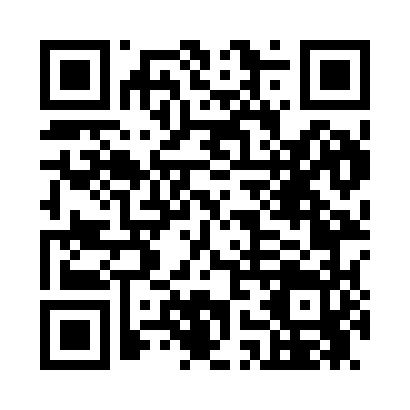 Prayer times for Torboy, Washington, USAMon 1 Jul 2024 - Wed 31 Jul 2024High Latitude Method: Angle Based RulePrayer Calculation Method: Islamic Society of North AmericaAsar Calculation Method: ShafiPrayer times provided by https://www.salahtimes.comDateDayFajrSunriseDhuhrAsrMaghribIsha1Mon2:584:5712:595:159:0111:002Tue2:584:5712:595:159:0011:003Wed2:584:5812:595:159:0010:594Thu2:594:5912:595:158:5910:595Fri2:594:5912:595:158:5910:596Sat3:005:001:005:158:5910:597Sun3:005:011:005:158:5810:598Mon3:015:021:005:158:5710:599Tue3:015:031:005:158:5710:5810Wed3:025:041:005:158:5610:5811Thu3:025:051:005:148:5510:5812Fri3:035:061:005:148:5510:5713Sat3:045:071:015:148:5410:5714Sun3:045:081:015:148:5310:5715Mon3:055:091:015:148:5210:5616Tue3:055:101:015:138:5110:5617Wed3:065:111:015:138:5010:5518Thu3:075:121:015:138:4910:5419Fri3:095:131:015:138:4810:5220Sat3:115:141:015:128:4710:5021Sun3:135:161:015:128:4610:4822Mon3:155:171:015:118:4510:4623Tue3:175:181:015:118:4410:4424Wed3:205:191:015:118:4210:4225Thu3:225:211:015:108:4110:4026Fri3:245:221:015:108:4010:3727Sat3:265:231:015:098:3910:3528Sun3:285:241:015:098:3710:3329Mon3:305:261:015:088:3610:3130Tue3:335:271:015:088:3410:2831Wed3:355:281:015:078:3310:26